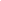 DATE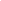 RECEIPT NO.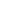 Notes
________________________
Payment by:
CashCheque with numberCredit cardOthers [ _____________ ]SUBTOTAL			0.00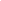 DISCOUNT			0.00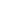 SUBTOTAL LESS DISCOUNT			0.00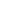 TAX RATE				0.00%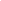 TOTAL TAX			0.00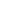 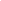 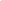 Hotel Signature/Stamp	Customer SignatureBILL TO[ Your Hotel Name ]
[ Your Hotel Address ][ Your Hotel Email ][ Your Hotel Contact No.][ Customer Name ][ Customer Address ][ Customer Email ][ Customer Country ][ Customer Contact No. ]Room numberPrice / night No. of nightsAdditional chargesRoom total